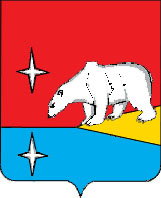 СОВЕТ ДЕПУТАТОВГОРОДСКОГО ОКРУГА ЭГВЕКИНОТР Е Ш Е Н И ЕО внесении изменений в решение Совета депутатов городского округа от 12 октября 2023 г. № 8 «О структуре Администрации городского округа Эгвекинот»В целях совершенствования деятельности Администрации городского округа Эгвекинот, в соответствии с Федеральным законом от 6 октября 2003 г. № 131-ФЗ «Об общих принципах организации местного самоуправления в Российской Федерации», руководствуясь Уставом городского округа Эгвекинот, Совет депутатов городского округа Эгвекинот Р Е Ш И Л :Внести в решение Совета депутатов городского округа Эгвекинот от 12 октября 2023 года № 12 «О структуре Администрации городского округа Эгвекинот»  следующие изменения: - Приложение 1 изложить в редакции согласно приложению к настоящему решению;- Приложение 2 изложить в редакции согласно приложению к настоящему решению.2. Настоящее решение разместить на официальном сайте Администрации городского округа Эгвекинот в информационно-телекоммуникационной сети «Интернет».3. Настоящее решение вступает в силу с 1 марта 2024 года.4. Контроль исполнения настоящего решения возложить на Председателя Совета депутатов городского округа Эгвекинот Шаповалову Н.С.С Т Р У К Т У РААдминистрации городского округа ЭгвекинотГлава городского округа Эгвекинот – Глава Администрации:- отдел мобилизационной подготовки;- отдел гражданской обороны, чрезвычайных ситуаций и антитеррористической защиты (далее – отдел ГО, ЧС и АТЗ);- отдел информатизации и защиты информации.Заместитель Главы Администрации по вопросам промышленности и жилищно-коммунального хозяйства.Заместитель Главы Администрации – начальник организационно-правового Управления Администрации:	- правовой отдел;- отдел делопроизводства;- отдел муниципальной службы, кадровой работы и наградной политики.Заместитель Главы Администрации по вопросам сельского хозяйства и экологии:- отдел сельского хозяйства и экологии;- уполномоченные Главы Администрации в селах: Амгуэма, Ванкарем, Конергино, Нутэпэльмен, Рыркайпий, Уэлькаль.Заместитель Главы Администрации по общим вопросам:- отдел ЗАГС;	- отдел бухгалтерского учёта и отчётности;- отдел учета, распределения и приватизации жилья;- отдел муниципальных закупок;- отдел информационной политики.Заместитель Главы Администрации – начальник Управления финансов, экономики и имущественных отношений Администрации городского округа Эгвекинот:- отдел финансов; - отдел казначейского исполнения;- отдел бухгалтерского учёта и отчётности;- отдел по управлению муниципальным имуществом и земельных отношений;- отдел финансового контроля;- отдел экономики.Заместитель Главы Администрации – начальник Управления социальной политики Администрации городского округа Эгвекинот:- отдел образования; - отдел культуры;- отдел физической культуры, спорта и туризма;- отдел общеотраслевых вопросов;- Комиссия по делам несовершеннолетних и защите их прав городского округа ЭгвекинотУправление промышленности и жилищно-коммунального хозяйства Администрации:- отдел жилищно-коммунального хозяйства; - отдел градостроительства и архитектуры.».».от 26 января 2024 г.№ 40п. ЭгвекинотГлава городского округа Эгвекинот       Председатель Совета депутатов                 городского округа ЭгвекинотН.М. Зеленская                                         Шаповалову Н.С.Приложение 1к решению Совета депутатовгородского округа Эгвекинотот 26 января 2024 г. № 40 «Приложение 1к решению Совета депутатовгородского округа Эгвекинотот 12 октября 2023 г. № 8Приложение 2к решению Совета депутатовгородского округа Эгвекинотот 26 января 2024 г. № 40«Приложение 1к решению Совета депутатовгородского округа Эгвекинотот 12 октября 2023 г. № 8